Задание для обучающихся с применением дистанционных образовательных технологий и электронного обучения Обратите внимание: В заданиях за  10.04.20 размещён учебник литературы. Автор: Обернихина, Г. А., Вольнова  И. Л. и др., в двух частях. Скачайте его, больше нигде он размещён не будет, а мы им будем пользоваться и в дальнейшем.Дата 13.04.20                                  2/16Группа Т-19 Учебная дисциплина (Междисциплинарный курс) Литература Тема занятия: Драма «Гроза». Жанровое своеобразие Форма: комбинированный урокСодержание занятия Вопросы, рассматриваемые в ходе занятия: - история создания пьесы “Гроза”,  - жанр пьесы;- основные темы, идея, конфликт пьесы; Задание для обучающихся. 1.Зайдите по ссылке   https://interneturok.ru/lesson/literatura/10-klass/a-n-ostrovskiy/piesa-a-n-ostrovskogo-groza-drama-ili-tragediya2.Найдите тему урока «Пьеса А.Н. Островского «Гроза» - драма или трагедия?» Видео урок3. Просмотрите видео урок или текстовый урок.4.Если нет возможности зайти на сайт, то прочитайте в учебнике литературы автор: Обернихина, Г. А., Вольнова  И. Л. и др., материал на стр. 120-131 (Драма «Гроза»)5. Ответьте письменно на вопросы: А) Каков жанр пьесы «Гроза»?В) Какова тема пьесы?Г) Какова идея пьесы?Д) Между кем в драме происходят конфликты? Ж) Выпишите определения «драма» и «трагедия».6. Дочитайте пьесу «Гроза».   Текст пьесы можно найти по ссылке:  https://www.bookol.ru/dramaturgiya/dramaturgiya_pr ochee/76251/fulltext.htm
текст пьесы «Гроза»7. Выполненные работы высылать на электронную почту      Vf_p@mail.ruРабота должна представлять фото ответов на вопросы или в формате MS Word   ответы на вопросы, при этом указать ФИО, группу, тему и дату занятия8. Срок выполнения задания 13.04.20. Теоретический материал по теме данного урока. 1. Обзор критических статей«Гроза» была закончена Островским 9 октября 1859 года (рис. 1).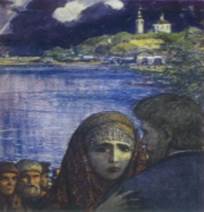 Рис. 1. Иллюстрация к пьесе А. Островского «Гроза» (Источник)Она сразу же была поставлена в Московском малом драматическом театре и вызвала серьезные поры и разногласия. Далеко не всем стал виден масштабный смысл этой пьесы. Некоторые восприняли её просто как семейную драму о том, как темная, забитая, запуганная женщина изменила своему жалкому мужу. Такие мысли выказывали не только консерваторы, но и даже такой революционно и радикально настроенный литературный критик как Д. Писарев (рис. 2).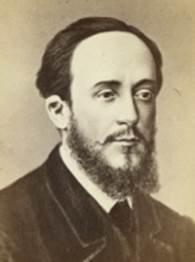 Рис. 2. Д.И. Писарев (Источник)В своей статье «Мотивы русской драмы» он упрекал Катерину в том, что она не ушла от мужа, и вообще считал, что её поведение нелепо и бестолково, и не стоило её ставить в центр пьесы. Но уже в 1860 году в журнале «Современник» выходит статья Добролюбова (рис. 3).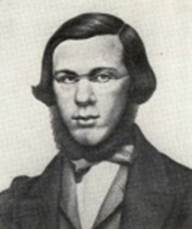 Рис. 3. Н.А. Добролюбов (Источник)Надо сказать, что мы теперь пересматриваем творчество Добролюбова и не во всех пунктах можем с ним соглашаться. Но надо учитывать, что самому Островскому статья Добролюбова «Луч света в темном царстве» чрезвычайно понравилась. Он неоднократно говорил, что Добролюбов абсолютно верно понял замысел его пьесы.Чем же отличается драма от трагедии? В первую очередь, масштабностью проблематики. Трагедия затрагивает универсальные вопросы о жизни и смерти, о мире и судьбе человека в нем. Драма же рассматривает проблематику более подробно, но, может быть, и более мелко: человек и общество, человек и его социальное окружение, человек и его разнообразные общественные связи, которые завязываются у человека с окружающими его людьми. Добролюбов настойчиво называл пьесу Островского трагедией:«Гроза» есть, без сомнения, самое решительное произведение Островского; взаимные отношения самодурства и безгласности доведены в ней до самых трагических последствий; и при всем том большая часть читавших и видевших эту пьесу соглашаются, что она производит впечатление менее тяжкое и грустное, нежели другие пьесы Островского...»«В «Грозе» есть даже что-то освежающее и ободряющее. Это «что-то» и есть, по нашему мнению, фон пьесы, указанный нами и обнаруживающий шаткость и близкий конец самодурства. Затем самый характер Катерины, рисующийся на этом фоне, тоже веет на нас новою жизнью, которая открывается нам в самой её гибели…»«Характер Катерины – шаг вперед не только в драматической деятельности Островского, но и во всей нашей литературе. Он соответствует новой фазе нашей народной жизни…»Добролюбов неслучайно говорит о новой фазе народной жизни. Что же происходило в России в конце 50-х годов? Это трудное и переломное время. Только что отгремела Крымская война (рис. 4),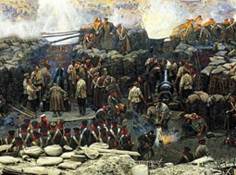 Рис. 4. Крымская война (Источник)оказавшаяся для России полным позором, умер Николай I (рис. 5),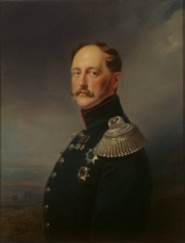 Рис. 5. Император Николай I (Источник)и речь зашла о реформах, неизбежность которых понимало и руководство страны. Уже в 1857 году было объявлено об освобождении крестьян (рис. 6).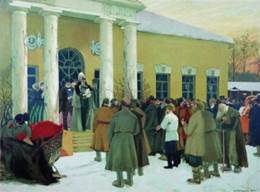 Рис. 6. Чтение манифеста об освобождении крестьян (Источник)Архаический, антигуманный, совершенно отсталый общественный строй в России предстояло сломать полностью. Но тут перед обществом вставал масштабный вопрос: готов ли к этим переменам народ, сможет ли он стать субъектом истории, идти к высоким целям и т. п.? Ведь несколько столетий угнетений и пребывания в рабстве могли убить в нем волю к самостоятельности и свободе. На эти вопросы отвечали по-разному, в обществе велись напряженные споры, и именно в этот момент появляется пьеса «Гроза», которая и призвана ответить на этот вопрос так, как понимает его Островский.4. Трагический конфликт в пьесе «Гроза»Теперь перейдем ко второму пункту наших рассуждений: есть ли в пьесе Островского трагический конфликт? Здесь надо сказать, что Островский совершил колоссальное новаторство по сравнению с древнегреческой драматургией. Обычно, у древних греков конфликт бывал либо внешний – человек и весь окружающий мир – либо внутренний, когда в непреодолимой борьбе сталкиваются разные стихии в человеческой душе. У Островского задействованы в пьесе оба конфликта.Конфликт внешний – очевидный: чистая, правдолюбивая, искренняя Катерина не может ужиться в страшном, пронизанном жестокостью, ложью и лицемерием мире города Калинова.Конфликт внутренний: Катерина – искренне верующая женщина, которой средь бела дня посреди храма являются ангелы. Такие видения испытывали святые. Она верит и в грех, и в геенну огненную, она абсолютно уверена, что ее измена мужу – это страшный грех, отмолить который невозможно. Но с другой стороны, она не может сохранять мужу верность, потому что он ее не любит, не уважает. Он, действительно, достоин только презрения. Уже в начале пьесы он предает ее: когда она просит у него помощи, он насмешливо пожимает плечами, отказывается и бросает ее наедине с ее трудностями и страданиями. Такого человека любить и уважать невозможно, а стало быть, невозможно и лицемерить, сохраняя этот постылый брак. И вот Катерина бьется в этой для нее морально неразрешимой ситуации: с одной стороны, изменить мужу – страшный грех, воспринимаемый ею как нравственная невозможность, а с другой стороны, невозможно оставаться честной замужней женщиной и продолжать эту отвратительную лицемерную жизнь. Она не может отказаться от своей любви к Борису, потому что в этой любви для нее не только чувственная страсть, но стремление к правде, свободе, жизни. И только смерть может разрешить эту трагическую коллизию.5. Катарсис в пьесе «Гроза»Теперь третий момент: катарсис, очищение. Испытывает ли кто-нибудь очищение в пьесе после гибели Катерины? Да, безусловно. Во-первых, Тихон, который всегда был тих и покорен маменьке, наконец, обретает голос и кричит, неудержимо обвиняя мать в смерти Катерины: «Вы ее погубили! Вы! Вы!» Таким образом, он прозрел, может, ненадолго, но все-таки поднялся над своим травянистым и нечеловеческим состоянием.Обретает голос и Кулигин, который выносит тело Катерины и говорит ее мучителям: «Вот вам ваша Катерина. Делайте с ней, что хотите! Тело ее здесь, возьмите его; а душа теперь не ваша: она теперь перед судией, который милосерднее вас!» Т. е. он обвиняет город Калинов в том, что тот может, и знает примитивную суровую справедливость, но милосердие ему недоступно. Таким образом, голос Кулигина сливается в данном случае с голосом самого Островского.Некоторые до сих пор упрекают Катерину: как же так, она самоубийца, грешница, а по христианским канонам это грех непрощаемый. Но тут можно сказать следующее: нам недаром дан Священный Завет, Библия, в двух книгах: первая – это Ветхий Завет (рис. 26),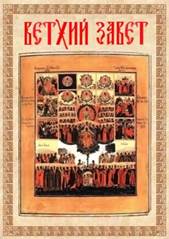 Рис. 26. Ветхий Завет (обложка, современное издание) (Источник)собственно Библия, которая учит нас справедливости, а вторая – Новый Завет (рис. 27),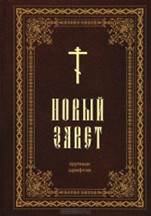 Рис. 27. Новый Завет (обложка, современное издание) (Источник)Евангелие, которое учит нас милосердию. Недаром Христос сказал: «Придите ко мне все труждающиеся и обремененные» (рис. 28).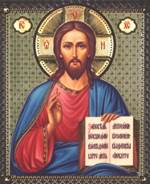 Рис. 28. Икона с изображением Иисуса Христа (Источник)Он не сказал, чтобы к нему пришли только те, кто чист, он сказал, чтобы пришли все. И мы верим вместе с Кулигиным, что есть судья, который милосерднее города Калинова.6. ВыводТаким образом, и по масштабности проблематики, и по глубине конфликта пьесу Островского «Гроза» смело можно назвать трагедией. Но остается одна сложность: в пьесе очень подробно изображена среда, поэтому окончательный вывод нужно сделать таким: пьеса Островского «Гроза» – это трагедия с элементами драмы.Список литературыСахаров В.И., Зинин С.А. Русский язык и литература. Литература (базовый и углубленный уровни) 10. – М.: Русское слово.Архангельский А.Н. и др. Русский язык и литература. Литература (углубленный уровень) 10. – М.: Дрофа.Ланин Б.А., Устинова Л.Ю., Шамчикова В.М. / под ред. Ланина Б.А. Русский язык и литература. Литература (базовый и углубленный уровни) 10. – М.: ВЕНТАНА-ГРАФ.